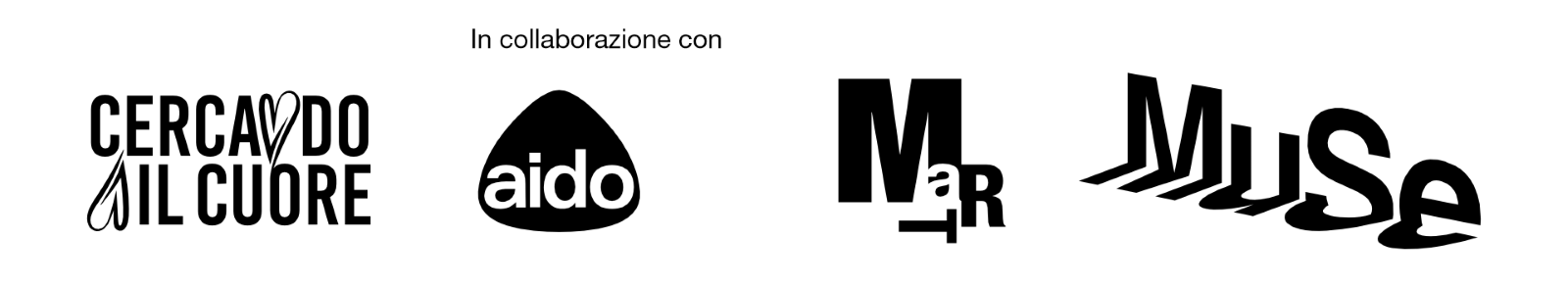 Trovando il cuoreFinissage mostra “Cercando il cuore” e presentazione del progetto del nuovo cuore artificialeDomenica 11 febbraio 2024, dalle 17 alle 19Palazzo delle Albere, TrentoIngresso libero fino ad esaurimento postiUn cuore artificiale potrà sostituire definitivamente quello umano? Domenica 11 febbraio alle 17 a Palazzo delle Albere, in occasione della Giornata Mondiale del Malato, arte e ricerca scientifica si uniscono per una serata-evento in cui verrà presentato il nuovo progetto di cuore artificiale messo a punto dall’equipe guidata dal professor Gino Gerosa, cardiochirurgo roveretano. L'evento - un talk a più voci sulle frontiere della cardiochirurgia - è curato da MUSE e Mart, in collaborazione con l'AIDO, nell’ambito della mostra “Cercando il cuore”. Il progetto del nuovo cuore artificiale sarà presentato in anteprima assoluta domenica 11 febbraio alle 17 a Palazzo delle Albere a Trento dal suo ideatore, il cardiochirurgo Gino Gerosa, oggi direttore dell’Unità Operativa Complessa di Cardiochirurgia dell’Azienda Ospedale-Università di Padova e del Centro Gallucci di Padova. Nato a Rovereto, Gerosa è famoso nel mondo per i suoi trapianti di cuore “estremi” pienamente riusciti, con i quali ha talvolta sfidato limiti e divieti normativi pur di salvare vite umane. IL PROGRAMMA DELLA SERATALa serata si aprirà con i saluti istituzionali da parte dei presidenti di MUSE e Mart Stefano Zecchi e Vittorio Sgarbi (in video-collegamento) e dell’assessore provinciale alla sanità Mario Tonina.A seguire, il cardiochirurgo Gino Gerosa terrà una lectio magistralis in cui entrerà nel dettaglio del nuovo cuore artificiale.Spazio anche alle testimonianze di Pietro Zorzetto e Mauro Marcantoni, sottoposti rispettivamente a trapianto di cuore artificiale e cuore umano. A spiegare il senso della mostra saranno invece l'autrice, Biancarosa Volpe, che ha diretto l'Unità operativa complessa di psicologia dell'azienda ospedaliera universitaria di Padova affiancando i pazienti di Gerosa, Giancarlo Signoretto, maestro vetraio di Murano, e la sua allieva Agnese Tegon.In chiusura interverranno il direttore del CISMED (Centro Interdipartimentale di Scienze Mediche dell’Università di Trento) e professore ordinario di biologia cellulare, computazionale e integrata Olivier Jousson e il responsabile della Struttura semplice di riabilitazione cardiologica e direttore dell’Unità operativa di cardiologia dell’Azienda provinciale servizi sanitari di Trento Roberto Bonmassari. Modera il giornalista Antonio Girardi.Programma completo qui: https://www.muse.it/events/trovando-il-cuore-2024/LA MOSTRA “CERCANDO IL CUORE”L’appuntamento di domenica sarà anche l’ultima occasione per visitare la mostra “Cercando il cuore”. L’esposizione, allestita con il supporto di MUSE, Mart e del gruppo Vallagarina “Alessandro Ricchi” di Aido (l'Associazione italiana per la donazione di organi, tessuti e cellule), unisce i linguaggi della ricerca medica e quelli dell’arte per raccontare pensieri, emozioni, sogni e speranze del personale medico e delle/i loro pazienti in attesa di un nuovo cuore. Si tratta di 50 installazioni artistiche realizzate da Biancarosa Volpe che riproducono – su altrettanti bastoni da Samurai - parti di cuore stampate grazie alla tecnologia 3d, a cui si aggiungono un quadro del pittore Alberto Biasi e alcune video-interviste.